BAPHAHT 5	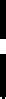 Часть 1	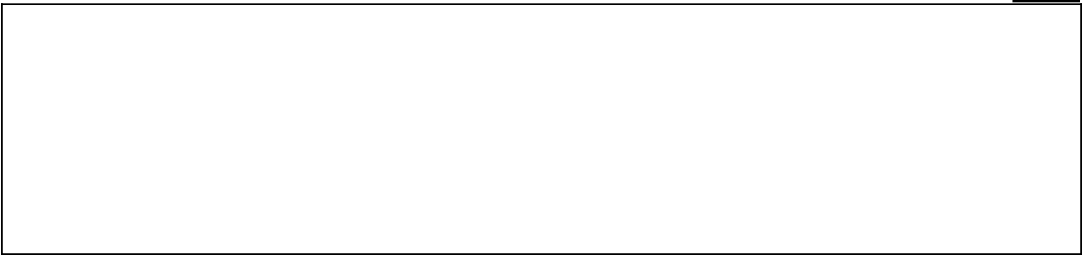 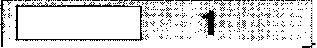 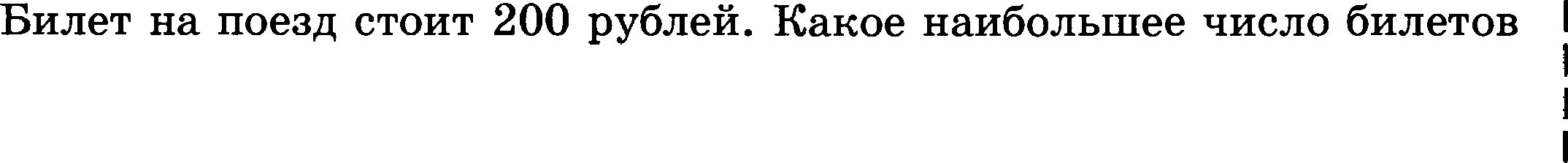 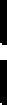 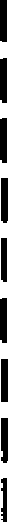 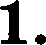 можно будет купить  на  1000  рублей  после  повышение  цены  биле- та на  15% ?2.		На  рисунке  жирнъіми  точкаыи  показано  суточное количество осад-	     ков,  выпадавших  в  Москве  с  5  до  18  марта  2015  года.  По горизонта-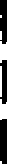 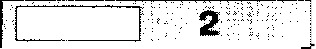 ли   указываются   числа   месяца,   по  вертикали   — количество  осадков,	I выпавших в соответствующий день в миллиметрах. Для натлядности жирные  точки  на  рисунке  соединены   линией.   Определите   по  рисун- ку,   какого  числа  впервые  выпало  3  миллиметра осадков.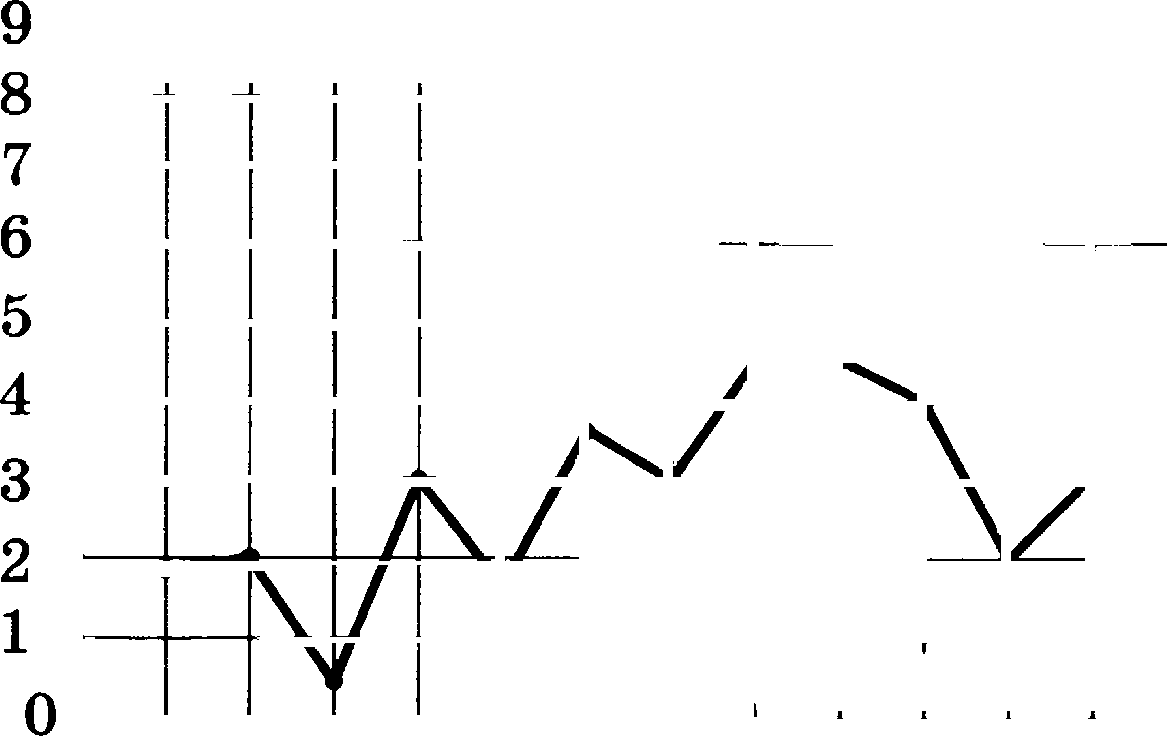 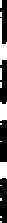 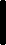 5   6    7    8   9  10 11 12 13 14 15 16 1718	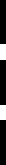 Найдите  площадь  параллелограмма,  если  две   его стороны  равны	 14  и  20,  а  угол  между  ними  равен 150°.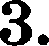 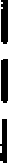 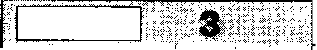 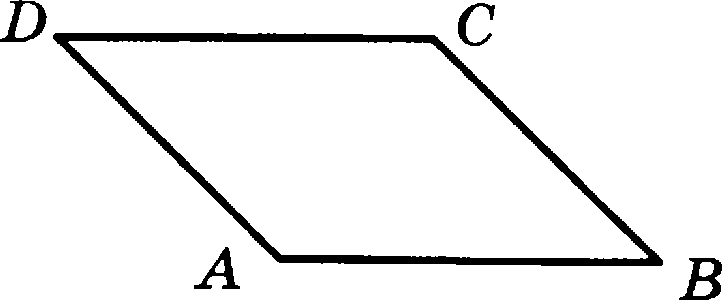 Стрелок    стреляет    в   мишень    3   раза.   Вероятность попадавия   при	1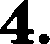 каждом выстреле равна 0,9. Найдите вероятность  того, что стре-		 лок  промахнется  все 3 раза.	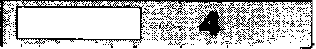 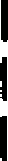 Решите  уравнение   172*+' —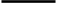 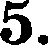 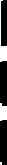 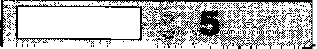 28923В параллелограмме ABCD высота,  ооущенная  на  сторону ТВ, рав- ва  12, CD  =  13.  Найдите l3sirШ.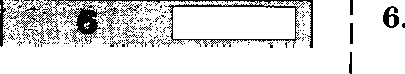 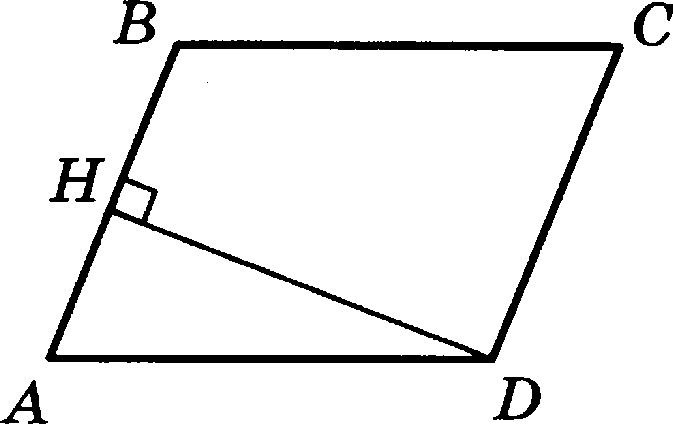                       На рисунке изображены график функции у = /(т)  и  касательная  к яему  в точке  е абециссой  т   .  Найдите  /'(т  )  .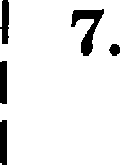 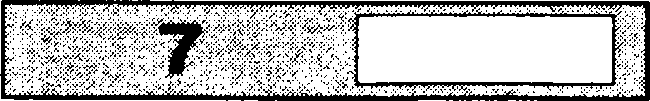 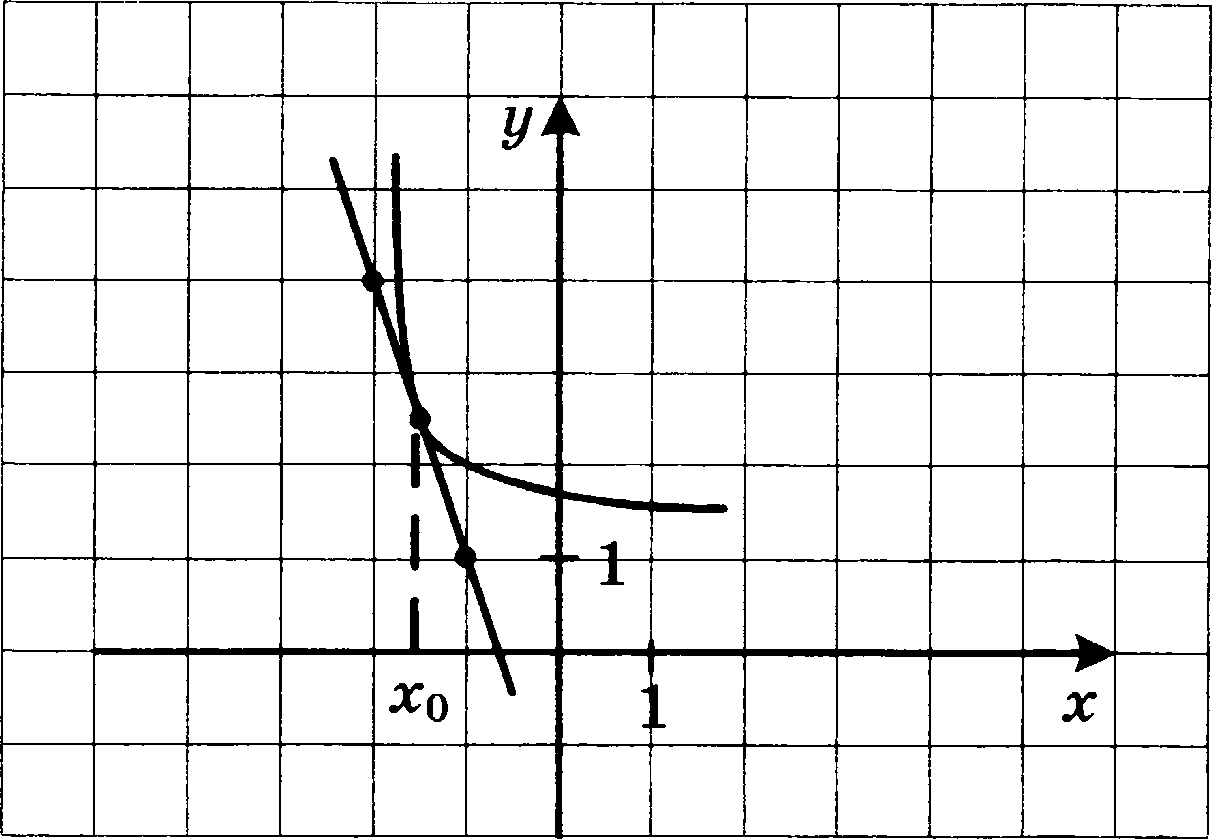          8.	Площадь  боковой  поверхности   цилиндра  равна   24a ,   а  его  высота равна  4.   Найдите  диаметр  основания цилиндра.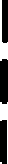 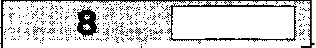 Часть 2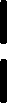 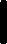     1 9.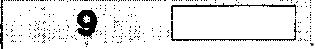 IНайдите  значение выражения2lsin 113° eos 113° sin 226°          1O.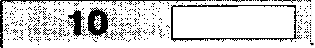 I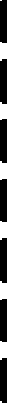 Автомобиль, движущийся в начальный момент времени со скоро- стью  г   =  30  м/с,  начал  торможение   с  постоянным  ускорением  о  = 6 м/с 2.  Ba t секунд  после  начала торможения  ов  проходит путь«t2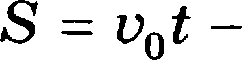 2(м).  Определите  время,  прошедшее  от начала тормо-жения,    если    известно,	что    за    это    время  автомобиль   проехал 48  метров.  Ответ  выразите  в еекундах.1 11.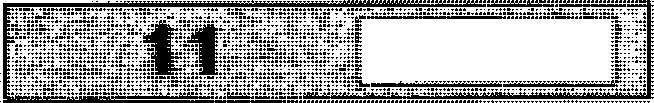 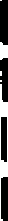 Автомобиль двигался половину  времени со скоростью  80 км/ч, а  вторую  половину   времени       со  скоростью›   100   км/ч.  Найди- те  среднюю  скорость  автомобиля  на  всем  пути.  Ответ  дайте в  км/ч.24Найдите     наимевьюее    зваяевие    фувкдии	у = 7т — 7 ln(т + 5) + 3, 8	         на отрезке [—4,9; 0].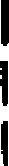 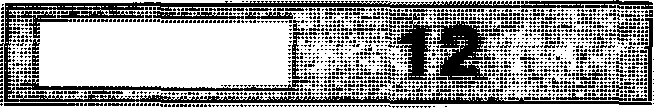 Не забудьте перенести все ответы в бланк ответов № 1.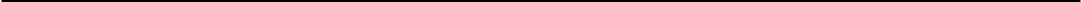 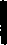 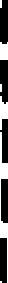 а)    Решите   уравнение   sin'  х = 5cos	2 — т	.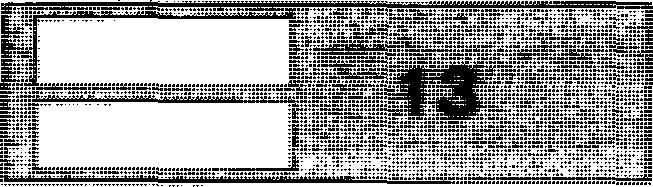 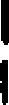 Найдите    все   коряи    этого   уравневия,    принадлежащие    проме-  iжутку   0;5п).	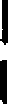 В  правильной  треугольной  призме   АВСЯ &cc,   стороны  ОСІІОВПНИЯ		 	                                          которой   равиы    2,   а   боковые   ребра   3,    найдите  расстояние   между	Iпрямыми   АА    и BC  .	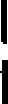 Реюите  неравенство:	4 — z 2 $4 + 5z + z'	0.	     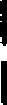 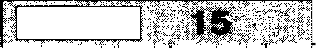 В прямоугольный треугольник ABC  е  прямым  углом  А и  катетами	       ТВ  =  2;  AC   —— 6  вписан  квадрат ADEF.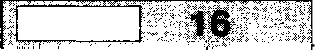 а)   Докажите,  что  треугольники   BDE  н EFC подобвы.	iНайдите   отношение   площади   треугольника    EFC   н   про   ърпквадрата ADЛF.Иван    хочет   взять    в   кредит    1   млн   рублей.  Погашение   кредита	Ј	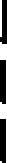 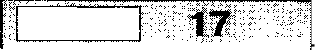 пЈЗОИСходит  раз   в  год  равными  суммами  (кроме,  может  быть, по-следней) после начисления процентов. Процентная ставка 10% годовых. На  какое  минимальное  количество  лет  Иван  может взять кредит, чтобы ежегодные выплаты  не превытали  250  ты- сяч рублей?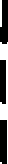 Найдите  все  значения   о,   при  которых   область   определеяия функ-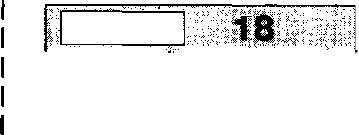 1д 4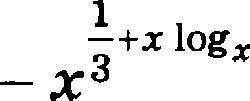 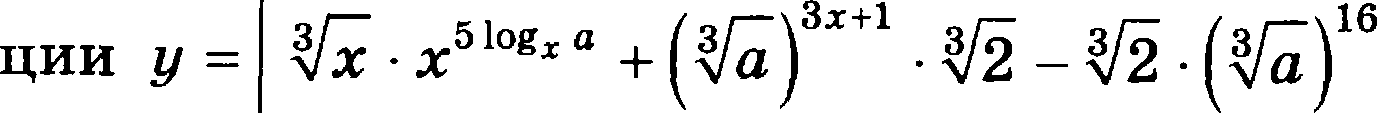 содержитровно два целых  числа.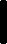 Решите  уравнение   т'  + 3 — 7y   в целых чиелах.	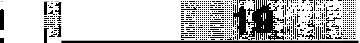 25